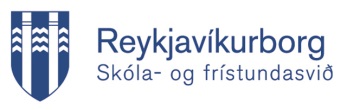 Nafn barns:________________________________________________________________Fæðingardagur barns/utangarðskennitala: _______________________________________Heimilisfang: _______________________________________________________________Nafn forsjáraðila 1:____________________________________________________________Fæðingardagur/kennitala forsjáraðila: ____________________________________________tengsl:___________	sími:______________netfang:________________________________Nafn forsjáraðila 2: ___________________________________________________________Fæðingardagur/kennitala forsjáraðila: ____________________________________________tengsl: __________	sími:_____________ netfang:________________________________upprunaland:_____________________________ samskiptatungumál við leikskóla:_____________________Sótt er um:Leikskóli 1:________________________________Leikskóli 2:________________________________Leikskóli 3:________________________________Dvalartími frá:____________ til:_______________Fæði:   morgunmatur:_______ hádegismatur:_______ siðdegishressing:_________Foreldrar barna sem eru tímabundið án kennitölu og lögheimilis eða þau skráð utangarðs í þjóðskrá geta sótt um leikskólapláss í Reykjavík. Það er skilyrði að foreldrar og barn séu með fasta búsetu í Reykjavík, skv. skilgreiningu um lögheimili nr. 21/1990, og að gera megi ráð fyrir, að lögheimili þegar það er fengið, verði í Reykjavík. Umsókn um undanþágu skal að jafnaði senda á netfangið sfs@reykjavik.is Farið er fram á staðfestingu um búsetu í Reykjavík með eftirfarandi gögnum:vinsamlega hakið í viðeigandi reit: _____ Ríkisborgarar EES og EFTA ríkja og útlendingar sem heimilt er að dvelja á Íslandi án dvalarleyfis skv. lögum um útlendinga nr. 96/2002, þurfa að leggja fram staðfestingu á beiðni um skráningu lögheimilis í Reykjavík._____ Ríkisborgarar ríkja sem ekki eiga aðild að EES eða EFTA samningnum og er óheimilt að dvelja á Íslandi án dvalarleyfis, skv. lögum um útlendinga nr. 96/2002, þurfa að leggja fram staðfestingu á umsókn um dvalarleyfi og þarf að koma fram í umsókn að viðkomandi sé skráður með heimilisfang í Reykjavík._____ Hælisleitendur skv. lögum um útlendinga nr. 96/2002, þurfa að leggja fram skráningarskírteini hælisleitanda frá Útlendingastofnun og þarf Útlendingastofnun að hafa gert samning við Reykjavíkurborg um að framfærsla og húsnæði hælisleitanda verði í höndum Reykjavíkurborgar._____ Flóttamannahópar og flóttamenn, skv. lögum um útlendinga nr. 96/2002, sem fengið hafa dvalarleyfi og Útlendingastofnun hefur gert samning um þjónustu vegna þeirra við Reykjavíkurborg þurfa að leggja fram staðfestingu þessa efnis.Í öllum framangreindum tilvikum er það skilyrði að foreldrar barnsins séu ekki í vanskilum við skóla- og frístundasvið vegna leikskólagjalda.________________________________________________________Dagsetning og undirskrift umsækjanda/ráðgjafa